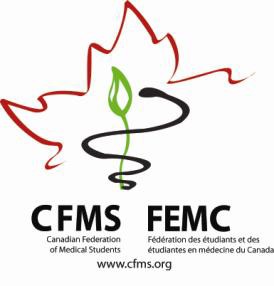 CFMS Spring General Meeting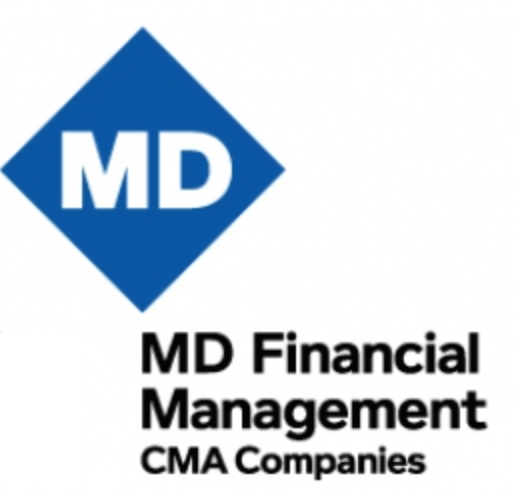 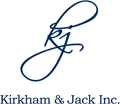 Hôtel Bonaventure900 rue de la Gauchetière OMontreal, QCNote: this agenda is subject to changeThursday, April 14, 2016Thursday, April 14, 2016Thursday, April 14, 2016Thursday, April 14, 2016CFMS Business MeetingCFMS Business MeetingCFMS Business MeetingCFMS Business Meeting18:00 – 19:30FMEQ-CFMS Executive MeetingFMEQ-CFMS Executive MeetingFMEQ-CFMS Executive Meeting19:30 – 21:00CFMS Executive MeetingCFMS Executive OnlySt-PierreCFMS Executive MeetingCFMS Executive OnlySt-PierreCFMS Executive MeetingCFMS Executive OnlySt-Pierre20:00 – 23:00CFMS Representatives Meeting Representatives  Only 20:00 – 23:00Fontaine CClick here for Reps AgendaGlobal Health Program20:00 – 23:00Fontaine BClick here for GHP AgendaPresidents’ RoundtablePresidents Only 20:00 – 23:00Fontaine AClick here for PRT AgendaFriday, April 15, 2016Friday, April 15, 2016Friday, April 15, 2016Friday, April 15, 2016CFMS Business MeetingOutremontCFMS Business MeetingOutremontCFMS Business MeetingOutremontCFMS Business MeetingOutremontIndependent Breakfast, CCME Registration (Mezzanine, Fairmont Queen Elizabeth)Independent Breakfast, CCME Registration (Mezzanine, Fairmont Queen Elizabeth)Independent Breakfast, CCME Registration (Mezzanine, Fairmont Queen Elizabeth)Independent Breakfast, CCME Registration (Mezzanine, Fairmont Queen Elizabeth)7:00 – 9:45CFMS Representatives MeetingRepresentatives Only 8:00 – 9:00OutremontClick here for Reps AgendaGlobal Health
Program 7:00 – 10:00VerdunClick here forGHP AgendaPresidents’ RoundtablePresidents Only7:00 – 9:00LachineClick here for PRT Agenda8:30 – 9:00CFMS RegistrationGlobal Health
Program 7:00 – 10:00VerdunClick here forGHP AgendaPresidents’ RoundtablePresidents Only7:00 – 9:00LachineClick here for PRT Agenda9:00 – 9:15Welcome & IntroductionChair, Emily HodgsonPresidents’ RoundtablePresidents Only7:00 – 9:00LachineClick here for PRT Agenda9:15- 9:45External Student Groups PanelFMEQ, OMSA, CFPC, AMSCARModerated by Emily MacphailPresidents’ RoundtablePresidents Only7:00 – 9:00LachineClick here for PRT Agenda9:45 – 10:00BreakBreakBreak10:00 – 10:30President’s ReportAnthea LafrenierePresident’s ReportAnthea LafrenierePresident’s ReportAnthea LafrenierePresident’s ReportAnthea Lafreniere10:30 – 11:00Small Working Group #1Yousif Atwan Small Working Group #1Yousif Atwan Small Working Group #1Yousif Atwan Small Working Group #1Yousif Atwan 11:05 – 11:35Small Working Group #2Yousif AtwanSmall Working Group #2Yousif AtwanSmall Working Group #2Yousif AtwanSmall Working Group #2Yousif Atwan11:40 – 12:10Small Working Group #3Yousif AtwanSmall Working Group #3Yousif AtwanSmall Working Group #3Yousif AtwanSmall Working Group #3Yousif Atwan12:15 – 13:15LunchLunchLunchLunch13:15 – 13:55Keynote AddressMr. James Hughes Keynote AddressMr. James Hughes Keynote AddressMr. James Hughes Keynote AddressMr. James Hughes 13:55 – 14:10AFMC Immunization GroupNebras Warsi, Anthony Maher & AFMC DelegatesAFMC Immunization GroupNebras Warsi, Anthony Maher & AFMC DelegatesAFMC Immunization GroupNebras Warsi, Anthony Maher & AFMC DelegatesAFMC Immunization GroupNebras Warsi, Anthony Maher & AFMC Delegates14:10 – 14:30Education Committee UpdateCFMS Education CommitteeEducation Committee UpdateCFMS Education CommitteeEducation Committee UpdateCFMS Education CommitteeEducation Committee UpdateCFMS Education Committee14:30 – 14:45BreakBreakBreakBreak14:45– 15:00AFMC President & CEODr. Geneviève MoineauAFMC President & CEODr. Geneviève MoineauAFMC President & CEODr. Geneviève MoineauAFMC President & CEODr. Geneviève Moineau15:00 – 15:30Finance Report Franco RizzutiIn CameraFinance Report Franco RizzutiIn CameraFinance Report Franco RizzutiIn CameraFinance Report Franco RizzutiIn Camera15:30 - 16:15Advocacy Tracker & Government Affairs UpdateJessica HarrisAdvocacy Tracker & Government Affairs UpdateJessica HarrisAdvocacy Tracker & Government Affairs UpdateJessica HarrisAdvocacy Tracker & Government Affairs UpdateJessica Harris16:15 – 16:30OverflowOverflowOverflowOverflow16:30 – 17:00Wellness EventArt TherapyOutremontMDFM Leadership Awards CocktailLeadership Award recipients & Executive onlyPointe-aux-TremblesGlobal Health Program16:30-18:30WestmountClick here for GHP AgendaMCC Focus Group 17:00-18:00Invited guests onlyResto-Bar Le Belvédère17:00 – 17:30Resolutions Committee MeetingRes. Committee OutremontMDFM Leadership Awards CocktailLeadership Award recipients & Executive onlyPointe-aux-TremblesGlobal Health Program16:30-18:30WestmountClick here for GHP AgendaMCC Focus Group 17:00-18:00Invited guests onlyResto-Bar Le Belvédère19:00 – 21:30Dinner – Wienstein & Gavino’s1434 Rue Crescent, Montréal, QC H3G 2B6Dinner – Wienstein & Gavino’s1434 Rue Crescent, Montréal, QC H3G 2B6Dinner – Wienstein & Gavino’s1434 Rue Crescent, Montréal, QC H3G 2B6Dinner – Wienstein & Gavino’s1434 Rue Crescent, Montréal, QC H3G 2B621:30 –24:00CFMS Social – Sir Winston Churchill Pub Complex1459 Rue Crescent, Montréal, QC H3G 2B2CFMS Social – Sir Winston Churchill Pub Complex1459 Rue Crescent, Montréal, QC H3G 2B2CFMS Social – Sir Winston Churchill Pub Complex1459 Rue Crescent, Montréal, QC H3G 2B2CFMS Social – Sir Winston Churchill Pub Complex1459 Rue Crescent, Montréal, QC H3G 2B2Saturday, April 16, 2016Saturday, April 16, 2016Saturday, April 16, 2016Saturday, April 16, 2016Saturday, April 16, 2016CFMS Business MeetingOutremontCFMS Business MeetingOutremontCFMS Business MeetingOutremontCFMS Business MeetingOutremontCFMS Business MeetingOutremontIndependent BreakfastIndependent BreakfastIndependent BreakfastIndependent BreakfastIndependent Breakfast6:45 – 7:30Wellness Event (Optional)Run up to Mount Royal ObservatoryMeet in lobby of Best Western Montreal Plus Downtown (1240 Drummond)Wellness Event (Optional)Run up to Mount Royal ObservatoryMeet in lobby of Best Western Montreal Plus Downtown (1240 Drummond)Wellness Event (Optional)Run up to Mount Royal ObservatoryMeet in lobby of Best Western Montreal Plus Downtown (1240 Drummond)Wellness Event (Optional)Run up to Mount Royal ObservatoryMeet in lobby of Best Western Montreal Plus Downtown (1240 Drummond)8:00 - 8:30National Wellness Survey & Wellness Challenge Brandon Maser, Marie-Pier BastrashNational Wellness Survey & Wellness Challenge Brandon Maser, Marie-Pier BastrashNational Wellness Survey & Wellness Challenge Brandon Maser, Marie-Pier BastrashNational Wellness Survey & Wellness Challenge Brandon Maser, Marie-Pier Bastrash8:30 - 8:50AGM 2016 EdmontonEdmonton RepresentativesAGM 2016 EdmontonEdmonton RepresentativesAGM 2016 EdmontonEdmonton RepresentativesAGM 2016 EdmontonEdmonton Representatives8:50 – 9:10Website LaunchCarl White Ulysse, Kevan LuWebsite LaunchCarl White Ulysse, Kevan LuWebsite LaunchCarl White Ulysse, Kevan LuWebsite LaunchCarl White Ulysse, Kevan Lu9:10 – 9:55Education Panel: Residency Entry DisciplinesDr. Tom McLaughlin, President, Resident Doctors of CanadaDr. Jay Rosenfield, Vice-Dean UGME, University of TorontoDr. Nick Busing, FMEC-PG Project Lead, AFMCDr. Craig Campbell, Director of Professional Development, Royal CollegeFacilitated by Nebras WarsiEducation Panel: Residency Entry DisciplinesDr. Tom McLaughlin, President, Resident Doctors of CanadaDr. Jay Rosenfield, Vice-Dean UGME, University of TorontoDr. Nick Busing, FMEC-PG Project Lead, AFMCDr. Craig Campbell, Director of Professional Development, Royal CollegeFacilitated by Nebras WarsiEducation Panel: Residency Entry DisciplinesDr. Tom McLaughlin, President, Resident Doctors of CanadaDr. Jay Rosenfield, Vice-Dean UGME, University of TorontoDr. Nick Busing, FMEC-PG Project Lead, AFMCDr. Craig Campbell, Director of Professional Development, Royal CollegeFacilitated by Nebras WarsiEducation Panel: Residency Entry DisciplinesDr. Tom McLaughlin, President, Resident Doctors of CanadaDr. Jay Rosenfield, Vice-Dean UGME, University of TorontoDr. Nick Busing, FMEC-PG Project Lead, AFMCDr. Craig Campbell, Director of Professional Development, Royal CollegeFacilitated by Nebras Warsi9:55 – 10:15CMA Medical Professionalism Initiative Jenny Buckley, Emily GruenwoldtCMA Medical Professionalism Initiative Jenny Buckley, Emily GruenwoldtCMA Medical Professionalism Initiative Jenny Buckley, Emily GruenwoldtCMA Medical Professionalism Initiative Jenny Buckley, Emily Gruenwoldt10:15 – 10:45BreakBreakMatch Book PhotoshootMatch Book Photoshoot10:45 – 12:00Members Resolutions Session 1Chair, Emily HodgsonMembers Resolutions Session 1Chair, Emily HodgsonMembers Resolutions Session 1Chair, Emily HodgsonMembers Resolutions Session 1Chair, Emily Hodgson12:00 – 12:45LunchMDMF Awards PresentationMDMF Awards PresentationMatch Book Photoshoot12:45 – 14:15Election of CFMS PresidentDr. Bryce DurafourtElection of CFMS PresidentDr. Bryce DurafourtElection of CFMS PresidentDr. Bryce DurafourtElection of CFMS PresidentDr. Bryce Durafourt14:15 – 14:30BreakBreakBreakBreak14:30 –  17:00Members Resolutions Session 2Chair, Emily HodgsonMembers Resolutions Session 2Chair, Emily HodgsonMembers Resolutions Session 2Chair, Emily HodgsonMembers Resolutions Session 2Chair, Emily Hodgson17:00 – 17:30Closing, Informal Q & A and Meeting EvaluationCFMS Executive CommitteeClosing, Informal Q & A and Meeting EvaluationCFMS Executive CommitteeClosing, Informal Q & A and Meeting EvaluationCFMS Executive CommitteeClosing, Informal Q & A and Meeting EvaluationCFMS Executive Committee17:30 – 18:00OverflowOverflowOverflowOverflowEveningIndependent or Faculty-Specific DinnerIndependent or Faculty-Specific DinnerIndependent or Faculty-Specific DinnerIndependent or Faculty-Specific Dinner22:00 – 24:00CFMS Social  – Le Confessional431 Rue McGill, Montréal, QC H2Y 2G5CFMS Social  – Le Confessional431 Rue McGill, Montréal, QC H2Y 2G5CFMS Social  – Le Confessional431 Rue McGill, Montréal, QC H2Y 2G5CFMS Social  – Le Confessional431 Rue McGill, Montréal, QC H2Y 2G5Sunday, April 17, 2016(Optional)Sunday, April 17, 2016(Optional)Sunday, April 17, 2016(Optional)Canadian Conference on Medical EducationFairmont Queen Elizabeth & Hôtel Bonaventure MontrealCanadian Conference on Medical EducationFairmont Queen Elizabeth & Hôtel Bonaventure MontrealCanadian Conference on Medical EducationFairmont Queen Elizabeth & Hôtel Bonaventure Montreal6:00 – 7:00CCME Yoga & Group Running GroupsFairmont Queen ElizabethSign up in advance: Mezzanine level of FairmontCCME Yoga & Group Running GroupsFairmont Queen ElizabethSign up in advance: Mezzanine level of Fairmont8:00 – 9:30Education Research SymposiumLe Grand SalonFairmont Queen ElizabethCaRMS Forum8:00-10:00WestmountHôtel Bonaventure10:00 – 11:30Educational Innovation: Improving Quality of Care in CurriculaLe Grand SalonFairmont Queen ElizabethEducational Innovation: Improving Quality of Care in CurriculaLe Grand SalonFairmont Queen Elizabeth12:00 – 13:00MCC Executive Lunch 11:30-13:00CFMS Executive onlyAFMC Lunch & Learn(er) ForumSainte-Françoise BallroomFairmont Queen ElizabethMonday, April 18, 2016(Optional)Monday, April 18, 2016(Optional)Canadian Conference on Medical EducationFairmont Queen Elizabeth & Hôtel Bonaventure MontrealCanadian Conference on Medical EducationFairmont Queen Elizabeth & Hôtel Bonaventure Montreal6:00 – 7:00CCME Yoga & Group Running GroupsFairmont Queen ElizabethSign up in advance: Mezzanine level of Fairmont8:30 – 9:30Plenary Session: Balancing Self and Professional ResponsibilitiesLe Grand SalonFairmont Queen Elizabeth15:30 – 17:00AFMC Hot TopicLe Grand Salon & MarquetteFairmont Queen Elizabeth